ПРАВИТЕЛЬСТВО РОССИЙСКОЙ ФЕДЕРАЦИИПОСТАНОВЛЕНИЕот 29 декабря 2016 г. N 1528ОБ УТВЕРЖДЕНИИ ПРАВИЛПРЕДОСТАВЛЕНИЯ ИЗ ФЕДЕРАЛЬНОГО БЮДЖЕТА СУБСИДИЙРОССИЙСКИМ КРЕДИТНЫМ ОРГАНИЗАЦИЯМ, МЕЖДУНАРОДНЫМФИНАНСОВЫМ ОРГАНИЗАЦИЯМ И ГОСУДАРСТВЕННОЙ КОРПОРАЦИИРАЗВИТИЯ "ВЭБ.РФ" НА ВОЗМЕЩЕНИЕ НЕДОПОЛУЧЕННЫХИМИ ДОХОДОВ ПО КРЕДИТАМ, ВЫДАННЫМ СЕЛЬСКОХОЗЯЙСТВЕННЫМТОВАРОПРОИЗВОДИТЕЛЯМ (ЗА ИСКЛЮЧЕНИЕМ СЕЛЬСКОХОЗЯЙСТВЕННЫХКРЕДИТНЫХ ПОТРЕБИТЕЛЬСКИХ КООПЕРАТИВОВ), ОРГАНИЗАЦИЯМИ ИНДИВИДУАЛЬНЫМ ПРЕДПРИНИМАТЕЛЯМ, ОСУЩЕСТВЛЯЮЩИМПРОИЗВОДСТВО, ПЕРВИЧНУЮ И (ИЛИ) ПОСЛЕДУЮЩУЮ (ПРОМЫШЛЕННУЮ)ПЕРЕРАБОТКУ СЕЛЬСКОХОЗЯЙСТВЕННОЙ ПРОДУКЦИИИ ЕЕ РЕАЛИЗАЦИЮ, ПО ЛЬГОТНОЙ СТАВКЕПравительство Российской Федерации постановляет:1. Утвердить прилагаемые Правила предоставления из федерального бюджета субсидий российским кредитным организациям, международным финансовым организациям и государственной корпорации развития "ВЭБ.РФ" на возмещение недополученных ими доходов по кредитам, выданным сельскохозяйственным товаропроизводителям (за исключением сельскохозяйственных кредитных потребительских кооперативов), организациям и индивидуальным предпринимателям, осуществляющим производство, первичную и (или) последующую (промышленную) переработку сельскохозяйственной продукции и ее реализацию, по льготной ставке.(в ред. Постановлений Правительства РФ от 16.10.2018 N 1230, от 03.02.2020 N 79)2. Утратил силу. - Постановление Правительства РФ от 31.03.2017 N 396.3. Настоящее постановление вступает в силу с 1 января 2017 г.Председатель ПравительстваРоссийской ФедерацииД.МЕДВЕДЕВУтвержденыпостановлением ПравительстваРоссийской Федерацииот 29 декабря 2016 г. N 1528ПРАВИЛАПРЕДОСТАВЛЕНИЯ ИЗ ФЕДЕРАЛЬНОГО БЮДЖЕТА СУБСИДИЙРОССИЙСКИМ КРЕДИТНЫМ ОРГАНИЗАЦИЯМ, МЕЖДУНАРОДНЫМФИНАНСОВЫМ ОРГАНИЗАЦИЯМ И ГОСУДАРСТВЕННОЙ КОРПОРАЦИИРАЗВИТИЯ "ВЭБ.РФ" НА ВОЗМЕЩЕНИЕ НЕДОПОЛУЧЕННЫХИМИ ДОХОДОВ ПО КРЕДИТАМ, ВЫДАННЫМ СЕЛЬСКОХОЗЯЙСТВЕННЫМТОВАРОПРОИЗВОДИТЕЛЯМ (ЗА ИСКЛЮЧЕНИЕМ СЕЛЬСКОХОЗЯЙСТВЕННЫХКРЕДИТНЫХ ПОТРЕБИТЕЛЬСКИХ КООПЕРАТИВОВ), ОРГАНИЗАЦИЯМИ ИНДИВИДУАЛЬНЫМ ПРЕДПРИНИМАТЕЛЯМ, ОСУЩЕСТВЛЯЮЩИМПРОИЗВОДСТВО, ПЕРВИЧНУЮ И (ИЛИ) ПОСЛЕДУЮЩУЮ (ПРОМЫШЛЕННУЮ)ПЕРЕРАБОТКУ СЕЛЬСКОХОЗЯЙСТВЕННОЙ ПРОДУКЦИИИ ЕЕ РЕАЛИЗАЦИЮ, ПО ЛЬГОТНОЙ СТАВКЕ1. Настоящие Правила устанавливают цели, условия и порядок предоставления из федерального бюджета субсидий российским кредитным организациям, международным финансовым организациям и государственной корпорации развития "ВЭБ.РФ" на возмещение недополученных ими доходов по кредитам, выданным сельскохозяйственным товаропроизводителям (за исключением сельскохозяйственных кредитных потребительских кооперативов), организациям и индивидуальным предпринимателям, осуществляющим производство, первичную и (или) последующую (промышленную) переработку сельскохозяйственной продукции и ее реализацию, по льготной ставке (далее соответственно - заемщик, субсидии).(в ред. Постановлений Правительства РФ от 24.07.2017 N 875, от 16.10.2018 N 1230, от 03.02.2020 N 79)Настоящие Правила не распространяются на сельскохозяйственных товаропроизводителей, организации и индивидуальных предпринимателей, осуществляющих производство, первичную и (или) последующую (промышленную) переработку сельскохозяйственной продукции и ее реализацию, в части заключенных ими соглашений о повышении конкурентоспособности, предусмотренных пунктом 1 Правил предоставления из федерального бюджета субсидий российским кредитным организациям, международным финансовым организациям и государственной корпорации развития "ВЭБ.РФ" на возмещение недополученных ими доходов по кредитам, выданным заключившим соглашения о повышении конкурентоспособности сельскохозяйственным товаропроизводителям (за исключением сельскохозяйственных кредитных потребительских кооперативов), организациям и индивидуальным предпринимателям, осуществляющим производство, первичную и (или) последующую (промышленную) переработку сельскохозяйственной продукции и ее реализацию, по льготной ставке, утвержденных постановлением Правительства Российской Федерации от 26 апреля 2019 г. N 512 "О предоставлении из федерального бюджета субсидий российским кредитным организациям, международным финансовым организациям и государственной корпорации развития "ВЭБ.РФ" на возмещение недополученных ими доходов по кредитам, выданным заключившим соглашения о повышении конкурентоспособности сельскохозяйственным товаропроизводителям (за исключением сельскохозяйственных кредитных потребительских кооперативов), организациям и индивидуальным предпринимателям, осуществляющим производство, первичную и (или) последующую (промышленную) переработку сельскохозяйственной продукции и ее реализацию, по льготной ставке".(абзац введен Постановлением Правительства РФ от 26.04.2019 N 512)Субсидии предоставляются в целях достижения целевых показателей федерального проекта "Стимулирование инвестиционной деятельности в агропромышленном комплексе" Государственной программы развития сельского хозяйства и регулирования рынков сельскохозяйственной продукции, сырья и продовольствия, утвержденной постановлением Правительства Российской Федерации от 14 июля 2012 г. N 717 "О Государственной программе развития сельского хозяйства и регулирования рынков сельскохозяйственной продукции, сырья и продовольствия".(абзац введен Постановлением Правительства РФ от 03.02.2020 N 79; в ред. Постановления Правительства РФ от 15.02.2022 N 169)Субсидии предоставляются по кредитам, выданным сельскохозяйственным товаропроизводителям, организациям и индивидуальным предпринимателям, осуществляющим производство, первичную и (или) последующую (промышленную) переработку сельскохозяйственной продукции и ее реализацию, за исключением сельскохозяйственных кредитных потребительских кооперативов.Субсидии предоставляются также на возмещение недополученных кредитными организациями доходов по льготным кредитам с применением расчетов по открываемым в уполномоченных банках, предоставивших льготный краткосрочный кредит и (или) льготный инвестиционный кредит, и (или) иных уполномоченных банках безотзывным аккредитивам, содержащим условие об осуществлении платежа при представлении документов, подтверждающих факт получения заемщиком имущества (принятия им результатов выполненных работ, оказанных услуг, или осуществлении авансовых платежей.(абзац введен Постановлением Правительства РФ от 16.10.2018 N 1230; в ред. Постановлений Правительства РФ от 15.01.2021 N 7, от 30.04.2022 N 789, от 14.09.2022 N 1610)2. Используемые в настоящих Правилах понятия означают следующее:"кредитный договор (соглашение)" - кредитный договор или дополнительное соглашение к кредитному договору (соглашению), по которому уполномоченный банк предоставляет заемщику льготный краткосрочный кредит и (или) льготный инвестиционный кредит;"льготный инвестиционный кредит" - целевые денежные средства в российских рублях, предоставляемые уполномоченным банком после 1 января 2017 г. по льготной ставке на реализацию одного инвестиционного проекта на срок от 2 до 15 лет включительно на цели развития подотраслей растениеводства и животноводства, переработки продукции растениеводства и животноводства в соответствии с перечнем, утверждаемым Министерством сельского хозяйства Российской Федерации;"льготный краткосрочный кредит" - целевые денежные средства в российских рублях, предоставляемые после 1 января 2017 г. по льготной ставке одному заемщику на срок до 1 года включительно или в случае, установленном абзацем седьмым пункта 9 настоящих Правил, одному заемщику на срок до 2 лет включительно на цели развития подотраслей растениеводства и животноводства, переработки продукции растениеводства и животноводства в соответствии с перечнем, утверждаемым Министерством сельского хозяйства Российской Федерации;(в ред. Постановления Правительства РФ от 11.07.2020 N 1022)"льготная ставка" - процентная ставка по краткосрочному и (или) инвестиционному кредиту, составляющая не менее 1 процента годовых и не более 5 процентов годовых;"малые формы хозяйствования" - крестьянские (фермерские) хозяйства, созданные в соответствии с Федеральным законом "О крестьянском (фермерском) хозяйстве", и сельскохозяйственные кооперативы (за исключением сельскохозяйственных кредитных потребительских кооперативов), созданные в соответствии с Федеральным законом "О сельскохозяйственной кооперации", без ограничений по годовому доходу, граждане, ведущие личные подсобные хозяйства в соответствии с Федеральным законом "О личном подсобном хозяйстве" и применяющие специальный налоговый режим "Налог на профессиональный доход", хозяйственные общества, хозяйственные партнерства и индивидуальные предприниматели, осуществляющие производство и переработку сельскохозяйственной продукции, а также производственные кооперативы (за исключением сельскохозяйственных кооперативов), осуществляющие закупку сельскохозяйственного сырья, годовой доход которых за отчетный финансовый год составляет не более 200 млн. рублей;(в ред. Постановления Правительства РФ от 14.09.2022 N 1610)"организации и индивидуальные предприниматели, осуществляющие производство, первичную и (или) последующую (промышленную) переработку сельскохозяйственной продукции и ее реализацию" -(в ред. Постановления Правительства РФ от 16.10.2018 N 1230)организации и индивидуальные предприниматели, осуществляющие первичную и (или) последующую (промышленную) переработку сельскохозяйственной продукции (за исключением рыболовства и рыбоводства в части искусственного воспроизводства водных биологических ресурсов) (в том числе на арендованных основных средствах) и ее реализацию согласно перечню продукции, утверждаемому Правительством Российской Федерации в соответствии с частью 1 статьи 7 и частью 2 статьи 11 Федерального закона "О развитии сельского хозяйства";(в ред. Постановления Правительства РФ от 16.10.2018 N 1230)организации и индивидуальные предприниматели, реализующие инвестиционные проекты по производству и (или) первичной и (или) последующей (промышленной) переработке сельскохозяйственной продукции и ее реализации, направленные на развитие подотраслей растениеводства и животноводства, переработки продукции растениеводства и животноводства в соответствии с перечнем направлений целевого использования льготных инвестиционных кредитов, утвержденных Министерством сельского хозяйства Российской Федерации, согласно перечню продукции, утверждаемому Правительством Российской Федерации в соответствии с частью 1 статьи 3 Федерального закона "О развитии сельского хозяйства", а также организации и индивидуальные предприниматели, реализующие инвестиционные проекты по первичной и (или) последующей (промышленной) переработке продукции и ее реализации, направленные на развитие подотраслей растениеводства и животноводства, переработки продукции растениеводства и животноводства в соответствии с перечнем направлений целевого использования льготных инвестиционных кредитов, утвержденных Министерством сельского хозяйства Российской Федерации, согласно перечню продукции, утверждаемому Правительством Российской Федерации в соответствии с частью 1 статьи 7 и частью 2 статьи 11 Федерального закона "О развитии сельского хозяйства". У организаций и индивидуальных предпринимателей, указанных в настоящем абзаце, по истечении 3 лет с даты заключения договора о предоставлении льготного инвестиционного кредита, но не позднее даты окончания срока такого кредита, доля дохода от реализации указанной продукции в общем доходе от реализации товаров (работ, услуг) составит не менее 70 процентов за календарный год (требование по доле доходов не применяется к организациям и индивидуальным предпринимателям, реализующим инвестиционные проекты по строительству оптово-распределительных центров);(в ред. Постановления Правительства РФ от 16.10.2018 N 1230)"реестр заемщиков" - сформированный уполномоченным банком перечень заемщиков, получивших льготный краткосрочный кредит и (или) льготный инвестиционный кредит, по форме, утвержденной Министерством сельского хозяйства Российской Федерации;"реестр потенциальных заемщиков" - сформированный уполномоченным банком перечень заемщиков, подавших в уполномоченный банк заявку на получение льготного краткосрочного кредита и (или) льготного инвестиционного кредита, по форме, утвержденной Министерством сельского хозяйства Российской Федерации;"уполномоченный банк" - российская кредитная организация, определенная в установленном порядке как системно значимая кредитная организация, государственная корпорация развития "ВЭБ.РФ", а также российская кредитная организация, отобранная в соответствии с пунктом 3(1) настоящих Правил, и международная финансовая организация, отобранная в соответствии с пунктом 3(2) настоящих Правил.(в ред. Постановления Правительства РФ от 03.02.2020 N 79)(п. 2 в ред. Постановления Правительства РФ от 24.07.2017 N 875)3. Отбор российских кредитных организаций и международных финансовых организаций в качестве уполномоченных банков осуществляется Министерством сельского хозяйства Российской Федерации в соответствии с Правилами отбора российских кредитных организаций и международных финансовых организаций в качестве уполномоченных банков согласно приложению.(п. 3 в ред. Постановления Правительства РФ от 15.01.2021 N 7)3(1). Критериями отбора российской кредитной организации в качестве уполномоченного банка, которым российская кредитная организация должна соответствовать на 1-е число месяца, предшествующего месяцу, в котором проводится отбор, являются:а) наличие собственных средств (капитала) в размере не менее 10 млрд. рублей или размере не менее 5 млрд. рублей при наличии опыта ежегодного кредитования организаций агропромышленного комплекса на протяжении не менее 10 лет либо в размере не менее 3 млрд. рублей для российских кредитных организаций, зарегистрированных на территории субъектов Дальневосточного федерального округа;б) наличие специализированных кредитных продуктов и программ для организаций агропромышленного комплекса;в) срок деятельности российской кредитной организации с учетом реорганизаций составляет не менее 5 лет;г) у российской кредитной организации отсутствует неисполненная обязанность по уплате налогов, сборов, страховых взносов, пеней, штрафов, процентов, подлежащих уплате в соответствии с законодательством Российской Федерации о налогах и сборах;д) у российской кредитной организации отсутствуют просроченная задолженность по возврату в федеральный бюджет субсидий, бюджетных инвестиций, предоставленных в том числе в соответствии с иными правовыми актами, а также иная просроченная (неурегулированная) задолженность по денежным обязательствам перед Российской Федерацией;е) российская кредитная организация не находится в процессе реорганизации (за исключением реорганизации в форме присоединения к российской кредитной организации другого юридического лица), ликвидации, в отношении ее не введена процедура банкротства, деятельность российской кредитной организации не приостановлена в порядке, предусмотренном законодательством Российской Федерации;(в ред. Постановления Правительства РФ от 15.02.2022 N 169)ж) российская кредитная организация не является иностранным юридическим лицом, а также российским юридическим лицом, в уставном (складочном) капитале которого доля участия иностранных юридических лиц, местом регистрации которых является государство или территория, включенные в утвержденный Министерством финансов Российской Федерации перечень государств и территорий, предоставляющих льготный налоговый режим налогообложения и (или) не предусматривающих раскрытия и предоставления информации при проведении финансовых операций (офшорные зоны), в совокупности превышает 50 процентов;з) российская кредитная организация не получает средства из федерального бюджета на основании иных нормативных правовых актов Российской Федерации на цели, указанные в пункте 1 настоящих Правил.(п. 3(1) в ред. Постановления Правительства РФ от 15.01.2021 N 7)3(2). Критериями отбора международной финансовой организации в качестве уполномоченного банка, которым международная финансовая организация должна соответствовать на 1-е число месяца, предшествующего месяцу, в котором проводится отбор, являются:а) создание международной финансовой организации на основе межгосударственного соглашения с участием Российской Федерации;б) наличие опыта публичных размещений своих ценных бумаг на территории Российской Федерации;в) наличие уровня достаточности капитала на последнюю отчетную дату не ниже 20 процентов;г) согласие международной финансовой организации на раскрытие надзорной информации о финансовом положении;д) международная финансовая организация не является иностранным юридическим лицом, а также российским юридическим лицом, в уставном (складочном) капитале которого доля участия иностранных юридических лиц, местом регистрации которых является государство или территория, включенные в утвержденный Министерством финансов Российской Федерации перечень государств и территорий, предоставляющих льготный налоговый режим налогообложения и (или) не предусматривающих раскрытия и предоставления информации при проведении финансовых операций (офшорные зоны), в совокупности превышает 50 процентов;е) у международной финансовой организации отсутствует неисполненная обязанность по уплате налогов, сборов, страховых взносов, пеней, штрафов, процентов, подлежащих уплате в соответствии с законодательством Российской Федерации о налогах и сборах;ж) у международной финансовой организации отсутствуют просроченная задолженность по возврату в федеральный бюджет субсидий, бюджетных инвестиций, предоставленных в том числе в соответствии с иными правовыми актами, а также иная просроченная (неурегулированная) задолженность по денежным обязательствам перед Российской Федерацией;з) международная финансовая организация не находится в процессе реорганизации (за исключением реорганизации в форме присоединения к международной финансовой организации другого юридического лица), ликвидации, в отношении ее не введена процедура банкротства, деятельность международной финансовой организации не приостановлена в порядке, предусмотренном законодательством Российской Федерации;(в ред. Постановления Правительства РФ от 15.02.2022 N 169)и) международная финансовая организация не получает средства из федерального бюджета на основании иных нормативных правовых актов Российской Федерации на цели, указанные в пункте 1 настоящих Правил.(п. 3(2) в ред. Постановления Правительства РФ от 15.01.2021 N 7)4. Заемщик должен удовлетворять следующим требованиям:а) не находиться в процессе ликвидации, реорганизации (за исключением реорганизации в форме присоединения или преобразования, при условии сохранения заемщиком статуса сельскохозяйственного товаропроизводителя или статуса организации, осуществляющей первичную и (или) последующую (промышленную) переработку сельскохозяйственной продукции и ее реализацию, а также за исключением малых форм хозяйствования);(в ред. Постановлений Правительства РФ от 16.10.2018 N 1230, от 15.02.2022 N 169)б) обладать статусом налогового резидента Российской Федерации;в) заемщик, являющийся юридическим лицом или индивидуальным предпринимателем, должен быть зарегистрирован на территории Российской Федерации в соответствии с Федеральным законом "О государственной регистрации юридических лиц и индивидуальных предпринимателей";(пп. "в" в ред. Постановления Правительства РФ от 14.09.2022 N 1610)в(1)) заемщик, являющийся гражданином, ведущим личное подсобное хозяйство в соответствии с Федеральным законом "О личном подсобном хозяйстве" и применяющим специальный налоговый режим "Налог на профессиональный доход", должен представить выписку из похозяйственной книги, подтверждающую ведение производственной деятельности не менее чем в течение 12 месяцев, предшествующих году предоставления кредита;(пп. "в(1)" введен Постановлением Правительства РФ от 14.09.2022 N 1610)г) в отношении заемщика не должно быть возбуждено производство по делу о несостоятельности (банкротстве) в соответствии с законодательством Российской Федерации о несостоятельности (банкротстве);д) не иметь в течение периода, равного 30 календарным дням, предшествующего дате заключения кредитного договора (соглашения), просроченной задолженности по налогам, сборам и иным обязательным платежам в бюджеты бюджетной системы Российской Федерации, превышающей 50 тыс. рублей;(пп. "д" в ред. Постановления Правительства РФ от 03.02.2020 N 79)е) являться сельскохозяйственным товаропроизводителем или организацией, индивидуальным предпринимателем, осуществляющими производство, первичную и (или) последующую (промышленную) переработку сельскохозяйственной продукции и ее реализацию, или относиться к малым формам хозяйствования.(пп. "е" введен Постановлением Правительства РФ от 16.10.2018 N 1230)5. Заемщик самостоятельно выбирает уполномоченный банк для получения льготного краткосрочного кредита и (или) льготного инвестиционного кредита. Уполномоченный банк рассматривает возможность предоставления льготного краткосрочного кредита и (или) льготного инвестиционного кредита в соответствии с правилами и процедурами, принятыми в уполномоченном банке.6. Доля субсидий, направляемых на возмещение недополученных уполномоченными банками доходов по льготным краткосрочным кредитам, выданным заемщикам, относящимся к малым формам хозяйствования на территории отдельного субъекта Российской Федерации, устанавливается Министерством сельского хозяйства Российской Федерации в размере не менее 20 процентов общего объема субсидий, предусмотренных на возмещение недополученных уполномоченными банками доходов по льготным краткосрочным кредитам, планируемым к выдаче на территории отдельного субъекта Российской Федерации.Доля субсидий, направляемых на возмещение недополученных уполномоченными банками доходов по льготным краткосрочным кредитам, выданным заемщикам, относящимся к малым формам хозяйствования, может быть изменена Министерством сельского хозяйства Российской Федерации на основании предложений соответствующего органа, уполномоченного высшим исполнительным органом государственной власти субъекта Российской Федерации (далее - уполномоченный орган субъекта Российской Федерации), но должна составлять не менее доли малых форм хозяйствования в объеме продукции сельского хозяйства, произведенной в соответствующем субъекте Российской Федерации за отчетный финансовый год.Информация о доле малых форм хозяйствования в объеме продукции сельского хозяйства, произведенной в субъекте Российской Федерации за отчетный финансовый год, до 1 августа текущего финансового года предоставляется в Министерство сельского хозяйства Российской Федерации соответствующим уполномоченным органом субъекта Российской Федерации.В случае отсутствия потребности Министерство сельского хозяйства Российской Федерации вправе перераспределить неиспользованный объем субсидий, направляемых на возмещение недополученных уполномоченными банками доходов по льготным краткосрочным кредитам, выданным заемщикам, относящимся к малым формам хозяйствования, на иные направления в рамках лимита, предусмотренного на возмещение недополученных уполномоченными банками доходов по льготным краткосрочным кредитам, планируемым к выдаче.(в ред. Постановления Правительства РФ от 30.04.2022 N 789)Доля субсидий, направляемых на возмещение недополученных уполномоченными банками доходов по льготным инвестиционным кредитам, выданным заемщикам, относящимся к малым формам хозяйствования, устанавливается в соответствии с порядком, утвержденным Министерством сельского хозяйства Российской Федерации.(п. 6 в ред. Постановления Правительства РФ от 24.07.2017 N 875)6(1). В 2022 году доля субсидий, направляемых на возмещение недополученных уполномоченными банками доходов по льготным краткосрочным кредитам, выданным заемщикам, относящимся к малым формам хозяйствования, устанавливается Министерством сельского хозяйства Российской Федерации в размере не менее 10,4 процента общего объема субсидий, предусмотренных на возмещение недополученных уполномоченными банками доходов по льготным краткосрочным кредитам, планируемым к выдаче.В 2022 году в целях возмещения недополученных уполномоченными банками доходов по льготным инвестиционным кредитам, указанным в абзацах седьмом и четырнадцатом пункта 18 настоящих Правил, размер субсидий, предоставляемых Министерством сельского хозяйства Российской Федерации, может составлять не более 10 млрд. рублей.(п. 6(1) введен Постановлением Правительства РФ от 30.04.2022 N 789)7. Заемщик, претендующий на получение льготного краткосрочного кредита и (или) льготного инвестиционного кредита, представляет в уполномоченный банк документы в соответствии с требованиями уполномоченного банка.Документы, подтверждающие соответствие заемщика требованиям, указанным в пункте 4 настоящих Правил, должны быть датированы не позднее чем за 60 календарных дней до дня подачи заявки на получение льготного краткосрочного кредита и (или) льготного инвестиционного кредита. Повторный запрос подтверждающих документов регламентируется требованиями уполномоченного банка.Проверка соответствия заемщиков требованиям, указанным в пункте 4 настоящих Правил, проводится уполномоченным банком.(п. 7 в ред. Постановления Правительства РФ от 24.07.2017 N 875)7(1). Документы, подтверждающие долю дохода от реализации продукции в доходе от реализации товаров (работ, услуг), составляющую не менее 70 процентов за календарный год, представляются в уполномоченный банк:а) сельскохозяйственными товаропроизводителями (за исключением сельскохозяйственных кредитных потребительских кооперативов), а также организациями и индивидуальными предпринимателями, осуществляющими первичную и (или) последующую (промышленную) переработку сельскохозяйственной продукции (за исключением рыболовства и рыбоводства в части искусственного воспроизводства водных биологических ресурсов) (в том числе на арендованных основных средствах) и ее реализацию согласно перечню продукции, утверждаемому Правительством Российской Федерации в соответствии с частью 1 статьи 7 и частью 2 статьи 11 Федерального закона "О развитии сельского хозяйства", - в день подачи заявки на получение льготного краткосрочного кредита и (или) льготного инвестиционного кредита;б) организациями и индивидуальными предпринимателями, реализующими инвестиционные проекты по производству и (или) первичной и (или) последующей (промышленной) переработке сельскохозяйственной продукции и ее реализации, направленные на развитие подотраслей растениеводства и животноводства, переработки продукции растениеводства и животноводства в соответствии с перечнем направлений целевого использования льготных инвестиционных кредитов, утвержденных Министерством сельского хозяйства Российской Федерации, согласно перечню продукции, утверждаемому Правительством Российской Федерации в соответствии с частью 1 статьи 3 Федерального закона "О развитии сельского хозяйства", а также организациями и индивидуальными предпринимателями, реализующими инвестиционные проекты по первичной и (или) последующей (промышленной) переработке продукции и ее реализации, направленные на развитие подотраслей растениеводства и животноводства, переработки продукции растениеводства и животноводства в соответствии с перечнем направлений целевого использования льготных инвестиционных кредитов, утвержденных Министерством сельского хозяйства Российской Федерации, согласно перечню продукции, утверждаемому Правительством Российской Федерации в соответствии с частью 1 статьи 7 и частью 2 статьи 11 Федерального закона "О развитии сельского хозяйства", у которых по истечении 3 лет с даты заключения договора о предоставлении льготного инвестиционного кредита, но не позднее даты окончания срока такого кредита, доля дохода от реализации данной продукции в общем доходе от реализации товаров (работ, услуг) составит не менее 70 процентов за календарный год, - не позднее 3 лет с даты заключения кредитного договора (соглашения) на получение льготного инвестиционного кредита на цели финансирования инвестиционного проекта, но не позднее даты окончания срока такого кредита.(п. 7(1) введен Постановлением Правительства РФ от 16.10.2018 N 1230)7(2). Уполномоченный банк при формировании реестра потенциальных заемщиков в приоритетном порядке включает в указанный реестр заемщика, претендующего на получение льготного инвестиционного кредита, участвующего в национальном проекте "Производительность труда и поддержка занятости".(п. 7(2) введен Постановлением Правительства РФ от 13.06.2020 N 859)7(3). В отношении граждан, ведущих личное подсобное хозяйство, не требуется подтверждение доли дохода от реализации продукции в доходе от реализации товаров (работ, услуг), составляющей не менее 70 процентов за календарный год.(п. 7(3) введен Постановлением Правительства РФ от 14.09.2022 N 1610)8. Уполномоченный банк направляет в Министерство сельского хозяйства Российской Федерации и в орган, уполномоченный высшим исполнительным органом государственной власти субъекта Российской Федерации (далее - уполномоченный орган субъекта Российской Федерации), реестр потенциальных заемщиков.9. Ведение реестра заемщиков осуществляется уполномоченными банками.Порядок включения заемщика, содержащегося в реестре потенциальных заемщиков, в реестр заемщиков устанавливается Министерством сельского хозяйства Российской Федерации.Максимальный размер льготного краткосрочного кредита, предоставляемого одному заемщику на территории каждого субъекта Российской Федерации, определяется Министерством сельского хозяйства Российской Федерации исходя из лимитов бюджетных обязательств, утвержденных Министерству сельского хозяйства Российской Федерации как получателю средств федерального бюджета на цели, указанные в пункте 1 настоящих Правил, на основании предложений уполномоченных органов субъектов Российской Федерации в порядке, утверждаемом Министерством сельского хозяйства Российской Федерации.(в ред. Постановления Правительства РФ от 15.02.2022 N 169)Заемщик имеет право после 1 января 2018 г. заключить с иным уполномоченным банком кредитный договор (соглашение) на цели рефинансирования ранее заключенного льготного инвестиционного кредита при условии, что суммарный срок пользования льготным инвестиционным кредитом и суммарный размер субсидии по нему не превышают сроков и размера субсидии по ранее заключенному льготному инвестиционному кредиту.Заемщик, получивший после 1 июля 2017 г. в уполномоченном банке краткосрочный кредит по коммерческой ставке, может претендовать на изменение условий кредитования в части установления льготной ставки в порядке, установленном Министерством сельского хозяйства Российской Федерации для заемщиков, претендующих на получение льготного краткосрочного кредита, путем заключения дополнительного соглашения к кредитному договору (соглашению).Заемщик имеет право после 1 сентября 2019 г. заключить с уполномоченным банком дополнительное соглашение к кредитному договору (соглашению) в целях пролонгации срока ранее предоставленного льготного инвестиционного кредита на цели строительства новых тепличных комплексов, а также на строительство, реконструкцию и (или) модернизацию мясохладобоен, пунктов по приемке, первичной и (или) последующей (промышленной) переработке свиней (включая холодильную обработку и хранение мясной продукции), приобретение оборудования и специализированного транспорта для них в рамках кредитного договора (соглашения) при условии, что срок кредитования с учетом такой пролонгации не превысит 12 лет.(абзац введен Постановлением Правительства РФ от 03.02.2020 N 79)Заемщик имеет право с 1 августа 2022 г. заключить с уполномоченным банком дополнительное соглашение к кредитному договору (соглашению) в целях пролонгации срока ранее предоставленного льготного инвестиционного кредита на цели строительства новых тепличных комплексов при условии, что срок кредитования с учетом такой пролонгации не превысит 15 лет.(абзац введен Постановлением Правительства РФ от 14.09.2022 N 1610)Заемщик имеет право заключить с уполномоченным банком дополнительное соглашение к кредитному договору (соглашению) в целях пролонгации срока ранее предоставленного льготного краткосрочного кредита на срок до 1 года при условии, что срок такого кредитного договора (соглашения) истекает в 2020 и 2022 годах.(абзац введен Постановлением Правительства РФ от 11.07.2020 N 1022; в ред. Постановления Правительства РФ от 03.03.2022 N 280)Заемщик, относящийся в соответствии с Федеральным законом "О развитии малого и среднего предпринимательства в Российской Федерации" к субъектам малого предпринимательства, имеет право заключить с уполномоченным банком дополнительное соглашение к кредитному договору (соглашению) в целях предоставления отсрочки платежей по начисленным процентам по ранее предоставленному льготному краткосрочному кредиту на срок до 1 года при условии, что срок такого кредитного договора (соглашения) истекает в 2020 году.(абзац введен Постановлением Правительства РФ от 11.07.2020 N 1022)Заемщик имеет право заключить с уполномоченным банком дополнительное соглашение к кредитному договору (соглашению) в целях предоставления отсрочки платежей по начисленным процентам и выплате основного долга, приходящихся на 2020 год, по ранее предоставленному льготному инвестиционному кредиту.(абзац введен Постановлением Правительства РФ от 11.07.2020 N 1022)Заемщик имеет право заключить с уполномоченным банком дополнительное соглашение к кредитному договору (соглашению) в целях предоставления отсрочки платежей по выплате основного долга, приходящихся на период с 1 марта 2022 г. по 31 мая 2022 г., по ранее предоставленному льготному инвестиционному кредиту при условии, что срок такой отсрочки не превысит 6 месяцев, а срок кредитного договора (соглашения) истекает в 2022 году.(абзац введен Постановлением Правительства РФ от 03.03.2022 N 280)Заемщик, пострадавший в 2020 году, а также в последующие годы в результате установления ограничительных мероприятий (карантина) вследствие распространения африканской чумы свиней и (или) высокопатогенного гриппа птиц, имеет право заключить с уполномоченным банком дополнительное соглашение к кредитному договору (соглашению) в целях пролонгации срока ранее предоставленного льготного инвестиционного кредита на цели развития подотрасли животноводства при условии, что срок кредитования с учетом такой пролонгации не превысит 12 лет.(абзац введен Постановлением Правительства РФ от 18.03.2021 N 400)Заемщик имеет право заключить с уполномоченным банком дополнительное соглашение к кредитному договору (соглашению), заключенному до 2020 года включительно, в целях пролонгации срока ранее предоставленного льготного инвестиционного кредита на цели строительства, реконструкции и модернизации предприятий, цехов, мощностей по глубокой переработке сельскохозяйственного сырья при условии, что такие предприятия, цеха, мощности осуществляют глубокую переработку зерна, а срок кредитования с учетом такой пролонгации не превысит 12 лет.(абзац введен Постановлением Правительства РФ от 18.03.2021 N 400)Заемщик может быть исключен уполномоченным банком из реестра заемщиков при несоблюдении им условий пункта 11 и в случаях, установленных подпунктами "а" - "г" пункта 32 настоящих Правил, в порядке, установленном Министерством сельского хозяйства Российской Федерации.(п. 9 в ред. Постановления Правительства РФ от 24.07.2017 N 875)10. Проверку целевого использования льготного краткосрочного кредита и (или) льготного инвестиционного кредита осуществляет уполномоченный банк на основании документов, представленных заемщиком согласно кредитному договору (соглашению), в соответствии с законодательством Российской Федерации.При предоставлении льготного краткосрочного кредита и (или) льготного инвестиционного кредита для выплаты авансов в счет оплаты приобретаемого имущества (выполняемых работ, оказываемых услуг) срок поставки имущества (выполнения работ, оказания услуг) не должен превышать срок этого льготного кредита.(абзац введен Постановлением Правительства РФ от 16.10.2018 N 1230)При предоставлении льготного краткосрочного кредита и (или) льготного инвестиционного кредита с применением расчетов по открываемым в уполномоченных банках, предоставивших льготный краткосрочный кредит и (или) льготный инвестиционный кредит, и (или) иных уполномоченных банках безотзывным аккредитивам, содержащим условие об осуществлении платежа при представлении документов, подтверждающих факт получения заемщиком имущества (принятия им результатов выполненных работ, оказанных услуг), или осуществлении авансовых платежей, срок исполнения такого аккредитива не должен превышать срок кредита. В случае неисполнения аккредитива в течение срока льготного краткосрочного кредита и (или) льготного инвестиционного кредита уполномоченный банк осуществляет возврат субсидии в размере, соответствующем размеру субсидии, перечисленной уполномоченному банку для возмещения им недополученных доходов по кредиту (части кредита).(абзац введен Постановлением Правительства РФ от 16.10.2018 N 1230; в ред. Постановлений Правительства РФ от 15.01.2021 N 7, от 30.04.2022 N 789, от 14.09.2022 N 1610)(п. 10 в ред. Постановления Правительства РФ от 24.07.2017 N 875)11. Предоставленные уполномоченным банком заемщику кредитные ресурсы в соответствии с кредитным договором (соглашением) не могут быть размещены на депозитах, а также в иных финансовых инструментах.11(1). Допускается включение в кредитные договоры (соглашения) условия о конвертации средств льготных краткосрочных кредитов и (или) льготных инвестиционных кредитов в иностранную валюту для расчетов с поставщиками по внешнеторговым контрактам, в том числе для осуществления авансовых платежей и (или) расчетов по безотзывным аккредитивам, содержащим условие об осуществлении платежа при представлении документов, подтверждающих факт получения заемщиком имущества (принятия им результатов выполненных работ, оказанных услуг).(п. 11(1) в ред. Постановления Правительства РФ от 14.09.2022 N 1610)11(2). Средства льготных краткосрочных кредитов и (или) льготных инвестиционных кредитов (за исключением средств льготных краткосрочных кредитов и (или) льготных инвестиционных кредитов, которые конвертированы в иностранную валюту), которые выплачены заемщиком в виде авансового платежа и (или) перечислены для осуществления расчетов, в том числе посредством безотзывных аккредитивов, по договору, заключенному заемщиком на поставку товаров (выполнение работ и (или) оказание услуг), и в 2022 году возвращены заемщику в связи с невозможностью исполнения обязательств по такому договору и (или) невозможностью осуществления уполномоченными банками расчетов, в том числе посредством безотзывных аккредитивов, направляются уполномоченным банком, которым предоставлен льготный краткосрочный кредит и (или) льготный инвестиционный кредит, на погашение основного долга по соответствующему кредитному договору (соглашению).Для целей применения абзаца первого настоящего пункта под невозможностью исполнения обязательств по договору, заключенному заемщиком, и (или) невозможностью осуществления расчетов, в том числе посредством безотзывных аккредитивов, понимаются:введение торговых и экономических санкций в отношении российских юридических (в том числе в отношении уполномоченных банков) и (или) физических лиц, если такие санкции повлияли на возможность исполнения обязательств по договору, заключенному заемщиком, и (или) осуществлению расчетов;введение Правительством Российской Федерации мер, ограничивающих транспортировку и (или) закупку иностранного оборудования, сырья и (или) комплектующих, если такие меры повлияли на возможность исполнения обязательств по договору, заключенному заемщиком;введение иностранным государством запретов и (или) ограничений в области предпринимательской деятельности, осуществления валютных операций, а также иных ограничительных и (или) запретительных мер, действующих в отношении Российской Федерации или российских хозяйствующих субъектов, если такие обстоятельства повлияли на возможность исполнения обязательств по договору, заключенному заемщиком, и (или) осуществления расчетов.В случае повторного предоставления уполномоченным банком по тому же кредитному договору (соглашению) заемщику средств льготных краткосрочных кредитов и (или) льготных инвестиционных кредитов (за исключением средств льготных краткосрочных кредитов и (или) льготных инвестиционных кредитов, которые конвертированы в иностранную валюту) в объеме ранее погашенного основного долга по указанному кредитному договору (соглашению) в соответствии с абзацем первым настоящего пункта для финансирования целей, предусмотренных таким кредитным договором (соглашением), в том числе в целях выплаты авансового платежа по договору, заключенному заемщиком на поставку товаров (выполнение работ и (или) оказание услуг), и (или) для осуществления расчетов, в том числе посредством безотзывного аккредитива, размер ранее предоставленных уполномоченному банку субсидий по кредитному договору (соглашению), по которому осуществлено погашение основного долга в соответствии с абзацем первым настоящего пункта, возврату не подлежит, в противном случае размер ранее предоставленных уполномоченному банку субсидий подлежит возврату.Средства льготных краткосрочных кредитов и (или) льготных инвестиционных кредитов, которые конвертированы в иностранную валюту и выплачены заемщиком в виде авансового платежа и (или) перечислены для осуществления расчетов, в том числе посредством безотзывных аккредитивов, и в 2022 году возвращены заемщику в связи с невозможностью исполнения обязательств по договору, заключенному заемщиком, и (или) невозможностью осуществления уполномоченными банками расчетов, могут быть повторно направлены уполномоченным банком по тому же кредитному договору (соглашению) заемщику в объеме возвращенных в 2022 году средств в иностранной валюте для финансирования целей, предусмотренных таким кредитным договором (соглашением), в том числе в целях выплаты авансового платежа по договору, заключенному заемщиком на поставку товаров (выполнение работ и (или) оказание услуг), и (или) для осуществления расчетов, в том числе посредством безотзывного аккредитива.Для целей применения абзаца седьмого настоящего пункта под невозможностью исполнения обязательств по договору, заключенному заемщиком, и (или) невозможностью осуществления уполномоченным банком расчетов понимаются случаи, установленные абзацами третьим - пятым настоящего пункта.Размер ранее предоставленных уполномоченному банку субсидий по кредитным договорам (соглашениям), по которым осуществлен возврат средств льготных краткосрочных кредитов и (или) льготных инвестиционных кредитов в соответствии с абзацем седьмым настоящего пункта, возврату не подлежит.В случае если средства льготных краткосрочных кредитов и (или) льготных инвестиционных кредитов, возвращенные заемщику в соответствии с абзацем седьмым настоящего пункта, повторно не направлены для финансирования целей, предусмотренных кредитным договором (соглашением), то указанные средства направляются уполномоченным банком, которым предоставлен льготный краткосрочный кредит и (или) льготный инвестиционный кредит, на погашение основного долга по соответствующему кредитному договору (соглашению), при этом в случае если основной долг не погашен в полном объеме, соответствующем размеру ранее предоставленных заемщику средств льготных краткосрочных и (или) льготных инвестиционных кредитов, то по такому кредитному договору (соглашению) на оставшуюся часть соответствующего основного долга после погашения предоставление субсидий не осуществляется.Указанные в абзацах первом и (или) седьмом настоящего пункта случаи возврата средств заемщику не являются нецелевым использованием заемщиком средств льготного краткосрочного кредита (части кредита) и (или) льготного инвестиционного кредита (части кредита).Изменение стоимости выданного льготного краткосрочного кредита и (или) льготного инвестиционного кредита, средства которых конвертированы в иностранную валюту и (или) по которым осуществлено погашение основного долга в соответствии с абзацами первым и (или) седьмым настоящего пункта, не допускается.(п. 11(2) в ред. Постановления Правительства РФ от 14.09.2022 N 1610)12. В целях определения размеров субсидий в очередном финансовом году, подлежащих предоставлению уполномоченным банкам, в рамках подготовки проекта федерального закона о федеральном бюджете на очередной финансовый год и плановый период Министерство сельского хозяйства Российской Федерации ежегодно до 1 июля текущего финансового года формирует прогноз кредитования заемщиков на очередной финансовый год по субъектам Российской Федерации.13. Прогноз кредитования заемщиков формируется Министерством сельского хозяйства Российской Федерации на основании предложений уполномоченного органа субъекта Российской Федерации, подготовленных исходя из необходимости достижения целевых показателей, связанных с реализацией государственных программ развития агропромышленного комплекса субъектов Российской Федерации, и предложений уполномоченных банков, подготовленных на основании реестров потенциальных заемщиков. Предложения на очередной финансовый год представляются в Министерство сельского хозяйства Российской Федерации ежегодно до 1 июня текущего финансового года.14. Министерство сельского хозяйства Российской Федерации формирует план льготного кредитования заемщиков на текущий финансовый год (далее - план) по субъектам Российской Федерации с учетом сроков кредитных соглашений (договоров) по направлениям кредитования на основании:(в ред. Постановления Правительства РФ от 18.03.2021 N 400)а) приоритетного финансового обеспечения принятых обязательств по государственной поддержке льготных краткосрочных кредитов и льготных инвестиционных кредитов заемщиков, включенных в реестр заемщиков;б) расчета суммарного размера субсидий, предоставляемых уполномоченным банкам по планируемым к выдаче льготным краткосрочным кредитам на территории каждого субъекта Российской Федерации с использованием следующих показателей:размер посевных площадей на территории субъекта Российской Федерации;численность общего поголовья сельскохозяйственных животных на территории субъекта Российской Федерации;стоимость продукции сельского хозяйства, произведенной в соответствующем субъекте Российской Федерации.(п. 14 в ред. Постановления Правительства РФ от 24.07.2017 N 875)14(1). При расчете суммарного размера субсидий, предоставляемых уполномоченным банкам по планируемым к выдаче льготным краткосрочным кредитам на территории Сибирского и Дальневосточного федеральных округов, применяется повышающий коэффициент в размере 1,2.Доля субсидий, направляемых на возмещение недополученных уполномоченными банками доходов по льготным инвестиционным кредитам, выданным заемщикам на цели развития молочного скотоводства, составляет не менее 10 процентов общего объема субсидий, предоставляемых на возмещение недополученных уполномоченными банками доходов по льготным инвестиционным кредитам.(п. 14(1) введен Постановлением Правительства РФ от 24.07.2017 N 875)15. План утверждается Министерством сельского хозяйства Российской Федерации ежегодно до 20 января текущего финансового года в установленном им порядке.(в ред. Постановлений Правительства РФ от 16.10.2018 N 1230, от 18.03.2021 N 400)План содержит:а) перечень направлений целевого использования льготных краткосрочных кредитов и (или) льготных инвестиционных кредитов;б) суммарный размер субсидий, предоставляемых уполномоченным банкам по планируемым к выдаче льготным краткосрочным кредитам и (или) льготным инвестиционным кредитам заемщикам, на территории каждого субъекта Российской Федерации.16. План размещается на официальном сайте Министерства сельского хозяйства Российской Федерации в информационно-телекоммуникационной сети "Интернет" не позднее 3 календарных дней после его утверждения Министерством.17. Министерство сельского хозяйства Российской Федерации в установленном им порядке в случае изменения в текущем финансовом году лимитов бюджетных обязательств, утвержденных Министерству как получателю средств федерального бюджета на цели, указанные в пункте 1 настоящих Правил, а также с учетом интенсивности выборки (освоения) лимитов бюджетных обязательств, утвержденных Министерству как получателю средств федерального бюджета на цели, указанные в пункте 1 настоящих Правил, вправе откорректировать план.(в ред. Постановления Правительства РФ от 24.07.2017 N 875)18. Субсидии предоставляются уполномоченным банкам по кредитным договорам (соглашениям), заключенным:в 2017 и 2018 годах, - в размере 100 процентов ключевой ставки Центрального банка Российской Федерации, действующей на дату заключения кредитного договора (соглашения), а в случае заключения дополнительного соглашения к кредитному договору (соглашению), связанного с изменением размера платы за пользование льготным краткосрочным кредитом и (или) льготным инвестиционным кредитом, - на дату заключения дополнительного соглашения к кредитному договору (соглашению);с 1 января 2019 г. по 31 августа 2021 г., - в размере 90 процентов ключевой ставки Центрального банка Российской Федерации, действующей на дату заключения кредитного договора (соглашения), а в случае заключения дополнительного соглашения к кредитному договору (соглашению), связанного с изменением размера платы за пользование льготным краткосрочным кредитом и (или) льготным инвестиционным кредитом, - на дату заключения дополнительного соглашения к кредитному договору (соглашению);(в ред. Постановления Правительства РФ от 07.09.2021 N 1514)с 1 сентября 2021 г. по 14 февраля 2022 г., - в размере 80 процентов ключевой ставки Центрального банка Российской Федерации, действующей на дату заключения кредитного договора (соглашения), а в случае заключения дополнительного соглашения к кредитному договору (соглашению), связанного с изменением размера платы за пользование льготным краткосрочным кредитом и (или) льготным инвестиционным кредитом, - на дату заключения дополнительного соглашения к кредитному договору (соглашению);(абзац введен Постановлением Правительства РФ от 07.09.2021 N 1514; в ред. Постановления Правительства РФ от 15.02.2022 N 169)с 15 февраля 2022 г. (за исключением кредитного договора (соглашения), заключенного в период с 1 мая 2022 г. по 31 декабря 2022 г. и предусматривающего предоставление льготного инвестиционного кредита на приобретение сельскохозяйственной техники и (или) оборудования, и (или) реализацию инвестиционных проектов по строительству и (или) модернизации селекционно-семеноводческих и (или) селекционно-генетических центров, и (или) реализацию инвестиционных проектов по развитию молочного скотоводства), - в размере 70 процентов ключевой ставки Центрального банка Российской Федерации, действующей на дату заключения кредитного договора (соглашения), предусматривающего предоставление льготного инвестиционного кредита, а в случае заключения дополнительного соглашения к кредитному договору (соглашению), связанного с изменением размера платы за пользование льготным инвестиционным кредитом, - на дату заключения дополнительного соглашения к кредитному договору (соглашению);(в ред. Постановлений Правительства РФ от 03.03.2022 N 280, от 30.04.2022 N 789)с 15 февраля 2022 г., - в размере 100 процентов ключевой ставки Центрального банка Российской Федерации, действующей на дату заключения кредитного договора (соглашения), предусматривающего предоставление льготного краткосрочного кредита, а в случае заключения дополнительного соглашения к кредитному договору (соглашению), связанного с изменением размера платы за пользование льготным краткосрочным кредитом, - на дату заключения дополнительного соглашения к кредитному договору (соглашению);(в ред. Постановления Правительства РФ от 03.03.2022 N 280)с 1 мая 2022 г. по 31 декабря 2022 г., - в размере 100 процентов ключевой ставки Центрального банка Российской Федерации, действующей на дату заключения кредитного договора (соглашения), предусматривающего предоставление льготного инвестиционного кредита на приобретение сельскохозяйственной техники и (или) оборудования, и (или) реализацию инвестиционных проектов по строительству и (или) модернизации селекционно-семеноводческих и (или) селекционно-генетических центров, и (или) реализацию инвестиционных проектов по развитию молочного скотоводства, а в случае заключения дополнительного соглашения к кредитному договору (соглашению), связанного с изменением размера платы за пользование льготным инвестиционном кредитом, предоставленным на указанные цели, - на дату заключения дополнительного соглашения к кредитному договору (соглашению).(абзац введен Постановлением Правительства РФ от 30.04.2022 N 789)В течение срока действия кредитного договора (соглашения) размер субсидий, предоставляемых уполномоченным банкам (за исключением субсидий, предоставляемых уполномоченным банкам в период с 15 марта 2022 г. по 15 сентября 2022 г. по заключенным с 1 января 2017 г. по 31 декабря 2021 г. кредитным договорам (соглашениям), предусматривающим предоставление льготных инвестиционных кредитов, которые по состоянию на 31 декабря 2021 г. выданы в полном объеме, в случае если размер ключевой ставки Центрального банка Российской Федерации в указанный период превышает значение ключевой ставки Центрального банка Российской Федерации, установленной по состоянию на 27 февраля 2022 г.), рассчитывается:(в ред. Постановления Правительства РФ от 07.04.2022 N 614)по заключенным в 2017 и 2018 годах кредитным договорам (соглашениям) - исходя из 100 процентов ключевой ставки Центрального банка Российской Федерации, действующей на каждую дату начисления уполномоченным банком процентов по кредитному договору (соглашению);по заключенным с 1 января 2019 г. по 31 августа 2021 г. кредитным договорам (соглашениям) - исходя из 90 процентов ключевой ставки Центрального банка Российской Федерации, действующей на каждую дату начисления уполномоченным банком процентов по кредитному договору (соглашению);(в ред. Постановления Правительства РФ от 07.09.2021 N 1514)по заключенным с 1 сентября 2021 г. по 14 февраля 2022 г. кредитным договорам (соглашениям) - исходя из 80 процентов ключевой ставки Центрального банка Российской Федерации, действующей на каждую дату начисления уполномоченным банком процентов по кредитному договору (соглашению);(абзац введен Постановлением Правительства РФ от 07.09.2021 N 1514; в ред. Постановления Правительства РФ от 15.02.2022 N 169)по заключенным с 15 февраля 2022 г. кредитным договорам (соглашениям), предусматривающим предоставление льготных инвестиционных кредитов (за исключением кредитных договоров (соглашений), заключенных в период с 1 мая 2022 г. по 31 декабря 2022 г. и предусматривающих предоставление льготных инвестиционных кредитов на приобретение сельскохозяйственной техники и (или) оборудования, и (или) реализацию инвестиционных проектов по строительству и (или) модернизации селекционно-семеноводческих и (или) селекционно-генетических центров, и (или) реализацию инвестиционных проектов по развитию молочного скотоводства), - исходя из 70 процентов ключевой ставки Центрального банка Российской Федерации, действующей на каждую дату начисления уполномоченным банком процентов по кредитному договору (соглашению);(в ред. Постановлений Правительства РФ от 03.03.2022 N 280, от 30.04.2022 N 789)по заключенным с 15 февраля 2022 г. кредитным договорам (соглашениям), предусматривающим предоставление льготных краткосрочных кредитов, - исходя из 100 процентов ключевой ставки Центрального банка Российской Федерации, действующей на каждую дату начисления уполномоченным банком процентов по кредитному договору (соглашению);(в ред. Постановления Правительства РФ от 03.03.2022 N 280)по заключенным с 1 мая 2022 г. по 31 декабря 2022 г. кредитным договорам (соглашениям), предусматривающим предоставление льготных инвестиционных кредитов на приобретение сельскохозяйственной техники и (или) оборудования, и (или) реализацию инвестиционных проектов по строительству и (или) модернизации селекционно-семеноводческих и (или) селекционно-генетических центров, и (или) реализацию инвестиционных проектов по развитию молочного скотоводства, - исходя из 100 процентов ключевой ставки Центрального банка Российской Федерации, действующей на каждую дату начисления уполномоченным банком процентов по кредитному договору (соглашению).(абзац введен Постановлением Правительства РФ от 30.04.2022 N 789)В случае если в период с 15 марта 2022 г. по 15 сентября 2022 г. размер ключевой ставки Центрального банка Российской Федерации превышает значение размера ключевой ставки Центрального банка Российской Федерации, установленной по состоянию на 27 февраля 2022 г., размер субсидий, предоставляемых уполномоченным банкам в период с 15 марта 2022 г. по 15 сентября 2022 г. по заключенным в период с 1 января 2017 г. по 31 декабря 2021 г. кредитным договорам (соглашениям), предусматривающим предоставление льготных инвестиционных кредитов, которые по состоянию на 31 декабря 2021 г. выданы в полном объеме, рассчитывается исходя из 50 процентов ключевой ставки Центрального банка Российской Федерации, действующей на каждую дату начисления уполномоченным банком процентов по кредитному договору (соглашению).(в ред. Постановления Правительства РФ от 07.04.2022 N 614)В случае изменения ключевой ставки Центрального банка Российской Федерации ее новое значение для расчета размера субсидии применяется начиная со дня, следующего за днем ее изменения.Период субсидирования начинается со дня заключения кредитного договора (соглашения), в том числе по льготным кредитам с применением расчетов по аккредитивам.Период субсидирования действует по день окончания срока действия кредитного договора (соглашения) включительно.При предоставлении льготного краткосрочного кредита и (или) льготного инвестиционного кредита с применением расчетов по открываемым в уполномоченных банках, предоставивших льготный краткосрочный кредит и (или) льготный инвестиционный кредит, и (или) иных уполномоченных банках безотзывным аккредитивам размер субсидии на период действия аккредитива не может быть больше суммы процентов, взимаемых уполномоченным банком по кредитному договору с заемщика в период действия аккредитива (но не выше размеров субсидий, указанных в настоящем пункте).(абзац введен Постановлением Правительства РФ от 19.11.2020 N 1886; в ред. Постановлений Правительства РФ от 30.04.2022 N 789, от 14.09.2022 N 1610)(п. 18 в ред. Постановления Правительства РФ от 16.10.2018 N 1230)18(1). Субсидии за 2020 и 2022 годы предоставляются уполномоченным банкам в случае реализации заемщиком права в соответствии с абзацами седьмым - десятым пункта 9 настоящих Правил в размере, предусмотренном пунктом 18 настоящих Правил.(п. 18(1) в ред. Постановления Правительства РФ от 03.03.2022 N 280)18(2). В случае рефинансирования ранее предоставленного льготного инвестиционного кредита субсидии, причитающиеся уполномоченному банку по кредитному договору (соглашению), заключенному на цели рефинансирования ранее предоставленного льготного инвестиционного кредита, предоставляются в размере субсидий, причитающихся по ранее предоставленному льготному инвестиционному кредиту.Субсидии предоставляются в размере, предусмотренном настоящим пунктом, в случае если в отношении уполномоченного банка, в котором предоставлен льготный инвестиционный кредит, иностранным государством введены ограничительные меры, в том числе в случае отключения уполномоченного банка от международной межбанковской системы обмена информацией SWIFT.(п. 18(2) введен Постановлением Правительства РФ от 14.09.2022 N 1610)19. Субсидии предоставляются уполномоченным банкам в пределах бюджетных ассигнований, предусмотренных федеральным законом о федеральном бюджете на соответствующий финансовый год и плановый период, и в пределах лимитов бюджетных обязательств, доведенных в установленном порядке Министерству сельского хозяйства Российской Федерации как получателю средств федерального бюджета на цели, указанные в пункте 1 настоящих Правил, согласно плану.(в ред. Постановления Правительства РФ от 24.07.2017 N 875)20. Министерство сельского хозяйства Российской Федерации не позднее 10-го числа каждого месяца обобщает и размещает на своем официальном сайте в информационно-телекоммуникационной сети "Интернет" информацию о размере субсидий, не использованных уполномоченными банками на цели, указанные в пункте 1 настоящих Правил.(в ред. Постановления Правительства РФ от 19.11.2020 N 1886)21. Субсидии предоставляются уполномоченному банку на основании соглашения о предоставлении субсидий, заключенного между уполномоченным банком и Министерством сельского хозяйства Российской Федерации в соответствии с типовой формой, утвержденной Министерством финансов Российской Федерации (далее - соглашение о предоставлении субсидий).(в ред. Постановления Правительства РФ от 24.07.2017 N 875)Субсидии предоставляются уполномоченному банку, который на первое число месяца, предшествующего месяцу, в котором планируется заключение соглашения, отвечает следующим требованиям:(в ред. Постановления Правительства РФ от 16.10.2018 N 1230)у уполномоченного банка должна отсутствовать неисполненная обязанность по уплате налогов, сборов, страховых взносов, пеней, штрафов, процентов, подлежащих уплате в соответствии с законодательством Российской Федерации о налогах и сборах;(в ред. Постановления Правительства РФ от 16.10.2018 N 1230)у уполномоченного банка должны отсутствовать просроченная задолженность по возврату в федеральный бюджет субсидий, бюджетных инвестиций, предоставленных в том числе в соответствии с иными правовыми актами, просроченная (неурегулированная) задолженность по денежным обязательствам перед Российской Федерацией и иная просроченная (неурегулированная) задолженность по денежным обязательствам перед Российской Федерацией;(в ред. Постановлений Правительства РФ от 16.10.2018 N 1230, от 15.01.2021 N 7, от 30.04.2022 N 789)уполномоченный банк не находится в процессе реорганизации (за исключением реорганизации в форме присоединения к уполномоченному банку другого юридического лица), ликвидации, в отношении его не введена процедура банкротства, деятельность уполномоченного банка не приостановлена в порядке, предусмотренном законодательством Российской Федерации;(в ред. Постановлений Правительства РФ от 03.02.2020 N 79, от 15.02.2022 N 169)уполномоченный банк не должен являться иностранным юридическим лицом, а также российским юридическим лицом, в уставном (складочном) капитале которого доля участия иностранных юридических лиц, местом регистрации которых является государство или территория, включенные в утверждаемый Министерством финансов Российской Федерации перечень государств и территорий, предоставляющих льготный налоговый режим налогообложения и (или) не предусматривающих раскрытия и предоставления информации при проведении финансовых операций (офшорные зоны) в отношении таких юридических лиц, в совокупности превышает 50 процентов;(в ред. Постановления Правительства РФ от 16.10.2018 N 1230)уполномоченный банк не должен получать средства из федерального бюджета на основании иных нормативных правовых актов Российской Федерации на цели, указанные в пункте 1 настоящих Правил.(в ред. Постановлений Правительства РФ от 16.10.2018 N 1230, от 15.02.2022 N 169)Соглашение о предоставлении субсидий (дополнительное соглашение к соглашению о предоставлении субсидий) заключается в государственной интегрированной информационной системе управления общественными финансами "Электронный бюджет".(абзац введен Постановлением Правительства РФ от 15.01.2021 N 7)22. Уполномоченный банк в целях формирования реестра кредитных договоров (соглашений) по выданным и (или) планируемым к выдаче льготным краткосрочным кредитам и (или) льготным инвестиционным кредитам осуществляет поквартальный расчет потребности в субсидии по установленной Министерством сельского хозяйства Российской Федерации форме и до 1 декабря текущего финансового года направляет в Министерство сельского хозяйства Российской Федерации заявление о заключении соглашения о предоставлении субсидий на очередной финансовый год в произвольной форме, подписанное руководителем уполномоченного банка, с приложением следующих документов:а) справка, подписанная руководителем и главным бухгалтером или уполномоченными лицами уполномоченного банка, скрепленная печатью (при наличии) банка, с указанием банковских реквизитов, на которые перечисляется субсидия;б) заявка на перечисление субсидий, причитающихся уполномоченному банку по выданным льготным краткосрочным кредитам и (или) льготным инвестиционным кредитам и планируемым к выдаче в очередном году, по форме, утвержденной Министерством сельского хозяйства Российской Федерации;в) документы, подтверждающие соответствие уполномоченного банка требованиям, установленным пунктом 21 настоящих Правил.(пп. "в" введен Постановлением Правительства РФ от 15.01.2021 N 7)Министерство финансов Российской Федерации вправе запросить информацию по реестру заемщиков и реестру кредитных договоров, ведение которого осуществляется Министерством сельского хозяйства Российской Федерации на основании данных, представляемых уполномоченными банками.(абзац введен Постановлением Правительства РФ от 24.07.2017 N 875)23. Соглашением о предоставлении субсидий предусматриваются:а) сроки перечисления субсидии;б) согласие уполномоченного банка на проведение Министерством сельского хозяйства Российской Федерации проверок соблюдения уполномоченным банком порядка и условий предоставления субсидий, в том числе в части достижения результатов предоставления субсидии, которые установлены настоящими Правилами и соглашением о предоставлении субсидий, а также на осуществление органами государственного финансового контроля проверок в соответствии со статьями 268.1 и 269.2 Бюджетного кодекса Российской Федерации;(пп. "б" в ред. Постановления Правительства РФ от 30.04.2022 N 789)в) значения результатов предоставления субсидий, предусмотренных пунктом 36 настоящих Правил;(в ред. Постановления Правительства РФ от 03.02.2020 N 79)г) ответственность уполномоченного банка за нарушение условий, определенных соглашением о предоставлении субсидий;д) порядок и сроки возврата уполномоченным банком средств субсидий, использованных уполномоченным банком, в случае установления по итогам проверок, проведенных Министерством сельского хозяйства Российской Федерации и органами государственного финансового контроля, факта нарушения порядка и условий предоставления субсидий, в том числе в части достижения результатов предоставления субсидии, которые установлены соглашением о предоставлении субсидий;(пп. "д" в ред. Постановления Правительства РФ от 30.04.2022 N 789)е) основания и порядок расторжения соглашения о предоставлении субсидий;ж) перечень документов, представляемых уполномоченным банком для получения субсидии;з) размер субсидий в соответствии с пунктом 18 настоящих Правил;и) счет, на который перечисляются денежные средства в случае принятия положительного решения о предоставлении субсидий;к) порядок и сроки возврата уполномоченным банком соответствующих средств в случае недостижения значений результатов предоставления субсидии, указанных в пункте 36 настоящих Правил;(в ред. Постановлений Правительства РФ от 03.02.2020 N 79, от 18.03.2021 N 400)л) сроки и формы представления отчетности об использовании субсидий и о достижении значений результатов предоставления субсидий, указанных в пункте 36 настоящих Правил, определяемые типовой формой соглашения, установленной Министерством финансов Российской Федерации, и право Министерства сельского хозяйства Российской Федерации устанавливать формы и сроки представления уполномоченным банком дополнительной отчетности;(в ред. Постановлений Правительства РФ от 15.01.2021 N 7, от 18.03.2021 N 400)м) условие о согласовании новых условий соглашения о предоставлении субсидий или о расторжении соглашения о предоставлении субсидий при недостижении согласия по новым условиям в случае уменьшения Министерству сельского хозяйства Российской Федерации ранее доведенных лимитов бюджетных обязательств, указанных в пункте 19 настоящих Правил, приводящего к невозможности предоставления субсидий в размере, определенном в соглашении о предоставлении субсидий.(пп. "м" введен Постановлением Правительства РФ от 15.01.2021 N 7)24. Соглашение о предоставлении субсидий заключается на срок действия доведенных до Министерства сельского хозяйства Российской Федерации как получателя средств федерального бюджета лимитов бюджетных обязательств на цели, указанные в пункте 1 настоящих Правил, до полного исполнения обязательств, предусмотренных соглашением.(в ред. Постановления Правительства РФ от 24.07.2017 N 875)25. Субсидии в очередном финансовом году предоставляются уполномоченному банку на основании соглашения о предоставлении субсидий не позднее 30 рабочих дней финансового года после доведения лимитов бюджетных обязательств до Министерства сельского хозяйства Российской Федерации как получателя средств федерального бюджета.(в ред. Постановлений Правительства РФ от 24.07.2017 N 875, от 15.02.2022 N 169)26. Заявка на получение субсидии представляется уполномоченным банком в Министерство сельского хозяйства Российской Федерации ежемесячно в течение 5 рабочих дней после окончания календарного месяца (за исключением случая, указанного в пункте 26(1) настоящих Правил) и включает в себя следующие документы (по состоянию на 1-е число отчетного месяца):(в ред. Постановления Правительства РФ от 19.11.2020 N 1886)заявление о предоставлении субсидии (в произвольной форме);заверенный уполномоченным банком отчет о суммах выданных кредитов и начисленных процентах, суммах уплаченных заемщиком денежных средств по основному долгу и процентам (с указанием сроков) по льготному краткосрочному кредиту и (или) льготному инвестиционному кредиту, а также информация о потребности в субсидиях;реестр кредитных договоров (соглашений), заключенных в предыдущем месяце между заемщиками и уполномоченным банком, а также реестр кредитных договоров (соглашений), по которым заемщиком были нарушены условия в части возврата заемных средств;акт сверки расчетов между Министерством сельского хозяйства Российской Федерации и уполномоченным банком по соглашению о предоставлении субсидий, подписанный уполномоченным банком;отчет о целевом использовании льготных краткосрочных кредитов и (или) льготных инвестиционных кредитов, полученных заемщиками;иные документы, предусмотренные соглашением.Уполномоченный банк несет ответственность за достоверность представленной информации.26(1). Уполномоченный банк имеет право с 15 по 20 декабря текущего года представить в Министерство сельского хозяйства Российской Федерации заявку, включающую в себя документы за отчетный месяц, указанные в пункте 26 настоящих Правил, на получение субсидии за декабрь текущего года.В случае недостатка бюджетных ассигнований и лимитов бюджетных обязательств, утвержденных Министерству сельского хозяйства Российской Федерации на цели, указанные в пункте 1 настоящих Правил, субсидия по заявке, указанной в абзаце первом настоящего пункта, будет предоставлена уполномоченному банку в порядке, установленном пунктом 25 настоящих Правил.(п. 26(1) введен Постановлением Правительства РФ от 19.11.2020 N 1886)27. Министерство сельского хозяйства Российской Федерации:а) регистрирует документы, указанные в пункте 26 настоящих Правил;б) проверяет в течение 7 рабочих дней со дня поступления документов, указанных в пункте 26 настоящих Правил, полноту и достоверность содержащихся в них сведений и принимает решение о предоставлении субсидии (в том числе в соответствии с пунктом 27(1) настоящих Правил) либо об отказе в предоставлении субсидии (в том числе в соответствии с пунктом 27(1) настоящих Правил);(в ред. Постановления Правительства РФ от 15.02.2022 N 169)в) уведомляет о принятом решении уполномоченный банк в течение 3 рабочих дней со дня принятия решения.27(1). В случае если на день поступления заявки, включающей в себя документы за отчетный месяц, указанные в пункте 26 настоящих Правил, на получение субсидии у Министерства сельского хозяйства Российской Федерации отсутствуют лимиты бюджетных обязательств, доведенные в установленном порядке до Министерства сельского хозяйства Российской Федерации на цели, указанные в пункте 1 настоящих Правил, Министерство сельского хозяйства Российской Федерации в течение 7 рабочих дней принимает решение о перечислении субсидии уполномоченному банку после увеличения лимитов бюджетных обязательств, доведенных в установленном порядке до Министерства сельского хозяйства Российской Федерации на цели, указанные в пункте 1 настоящих Правил, и уведомляет о принятом решении уполномоченный банк в течение 3 рабочих дней со дня принятия решения в соответствии с пунктом 27 настоящих Правил.В случае уведомления уполномоченного банка о принятом в соответствии с настоящим пунктом решении Министерство сельского хозяйства Российской Федерации в течение 7 рабочих дней (но не позднее 30 декабря текущего финансового года) после увеличения лимитов бюджетных обязательств, доведенных в установленном порядке до Министерства сельского хозяйства Российской Федерации на цели, указанные в пункте 1 настоящих Правил, перечисляет субсидии по представленным в соответствии с настоящим пунктом заявкам на перечисление субсидии уполномоченному банку в приоритетном порядке.В случае необходимости предоставления Министерством сельского хозяйства Российской Федерации субсидии нескольким уполномоченным банкам, представившим документы, в отношении которых принято решение о перечислении субсидии уполномоченному банку после увеличения лимитов бюджетных обязательств, доведенных в установленном порядке до Министерства сельского хозяйства Российской Федерации на цели, указанные в пункте 1 настоящих Правил, очередность предоставления субсидии устанавливается в порядке очередности поступления предусмотренных пунктом 26 настоящих Правил документов уполномоченных банков.(п. 27(1) введен Постановлением Правительства РФ от 15.02.2022 N 169)28. Основанием для отказа в предоставлении субсидии уполномоченному банку может являться:а) несоответствие представленных уполномоченным банком документов положениям пункта 26 настоящих Правил или непредставление (представление не в полном объеме) указанных документов;(в ред. Постановления Правительства РФ от 16.10.2018 N 1230)б) установление факта недостоверности представленной уполномоченным банком информации.(в ред. Постановления Правительства РФ от 18.03.2021 N 400)(п. 28 в ред. Постановления Правительства РФ от 24.07.2017 N 875)29. В случае принятия решения об отказе в предоставлении субсидии Министерство сельского хозяйства Российской Федерации в срок, указанный в подпункте "в" пункта 27 настоящих Правил, направляет уполномоченному банку соответствующее уведомление с указанием причин отказа и возвращает представленные документы.Повторное представление уполномоченным банком документов, предусмотренных пунктом 26 настоящих Правил, возможно не позднее 5 рабочих дней после возврата представленных документов.30. Право на получение субсидии возникает у уполномоченного банка со дня заключения соглашения о предоставлении субсидий.31. Перечисление субсидии осуществляется ежемесячно не позднее 10-го рабочего дня после принятия Министерством сельского хозяйства Российской Федерации документов, указанных в пункте 26 настоящих Правил (за исключением случая, указанного в пункте 27(1) настоящих Правил), на корреспондентский счет уполномоченного банка, открытый в учреждении Центрального банка Российской Федерации или кредитной организации.(в ред. Постановления Правительства РФ от 15.02.2022 N 169)Последнее в финансовом году перечисление субсидии, а также окончательная сверка расчетов по субсидии осуществляются не позднее 30 декабря текущего года.(в ред. Постановления Правительства РФ от 19.11.2020 N 1886)32. Уполномоченный банк вправе определить стоимость выдаваемого им льготного краткосрочного кредита и (или) льготного инвестиционного кредита в соответствии со своими нормативными документами в случаях:а) нарушения заемщиком целей использования льготного краткосрочного кредита и (или) льготного инвестиционного кредита;б) несоответствия заемщика требованиям, установленным пунктами 4 и 5 настоящих Правил (до момента предоставления в уполномоченный банк документов, подтверждающих соответствие заемщика требованиям, установленным пунктом 4 настоящих Правил);в) невыполнения заемщиком обязательств по погашению основного долга и уплате начисленных процентов в соответствии с графиком платежей по кредитному договору (соглашению) (за исключением случая (случаев) возникновения в течение последних 180 календарных дней просроченных платежей по основному долгу и (или) процентам продолжительностью (общей продолжительностью) до 90 календарных дней включительно) до момента исполнения заемщиком своих просроченных обязательств по погашению основного долга, уплате начисленных процентов по кредитному договору (соглашению);г) подписания заемщиком и уполномоченным банком соглашения о продлении срока пользования льготным краткосрочным кредитом и (или) льготным инвестиционным кредитом (пролонгации), за исключением случаев, указанных в абзацах шестом, седьмом, десятом - двенадцатом пункта 9 настоящих Правил.(в ред. Постановлений Правительства РФ от 11.07.2020 N 1022, от 18.03.2021 N 400, от 03.03.2022 N 280)32(1). Не допускается увеличение уполномоченным банком стоимости выданного им льготного краткосрочного кредита и (или) льготного инвестиционного кредита в соответствии со своими нормативными документами, за исключением случаев, установленных пунктами 32 и 33 настоящих Правил.(п. 32(1) введен Постановлением Правительства РФ от 03.03.2022 N 280; в ред. Постановления Правительства РФ от 30.04.2022 N 789)33. В случае если Министерством сельского хозяйства Российской Федерации до 30 декабря текущего финансового года (в том числе в соответствии с пунктом 27(1) настоящих Правил) не перечислены субсидии уполномоченному банку по заявке на получение субсидии, указанной в пункте 26 настоящих Правил, в связи с недостатком лимитов бюджетных обязательств, доведенных в установленном порядке до Министерства сельского хозяйства Российской Федерации на цели, указанные в пункте 1 настоящих Правил, процентная ставка по кредитному договору (соглашению) может быть увеличена уполномоченным банком:по кредитным договорам (соглашениям), заключенным в 2017 и 2018 годах, - не более чем на 100 процентов размера ключевой ставки Центрального банка Российской Федерации, действующей на день принятия уполномоченным банком решения о повышении процентной ставки по кредитному договору (соглашению);по кредитным договорам (соглашениям), заключенным с 1 января 2019 г. по 31 августа 2021 г., - не более чем на 90 процентов размера ключевой ставки Центрального банка Российской Федерации, действующей на день принятия уполномоченным банком решения о повышении процентной ставки по кредитному договору (соглашению);по кредитным договорам (соглашениям), заключенным с 1 сентября 2021 г. по 14 февраля 2022 г., - не более чем на 80 процентов размера ключевой ставки Центрального банка Российской Федерации, действующей на день принятия уполномоченным банком решения о повышении процентной ставки по кредитному договору (соглашению);по кредитным договорам (соглашениям), предусматривающим предоставление льготных инвестиционных кредитов и заключенным с 15 февраля 2022 г. (за исключением кредитных договоров (соглашений), заключенных в период с 1 мая 2022 г. по 31 декабря 2022 г. и предусматривающих предоставление льготных инвестиционных кредитов на приобретение сельскохозяйственной техники и (или) оборудования, и (или) реализацию инвестиционных проектов по строительству и (или) модернизации селекционно-семеноводческих и (или) селекционно-генетических центров, и (или) реализацию инвестиционных проектов по развитию молочного скотоводства), - не более чем на 70 процентов размера ключевой ставки Центрального банка Российской Федерации, действующей на день принятия уполномоченным банком решения о повышении процентной ставки по кредитному договору (соглашению);(в ред. Постановлений Правительства РФ от 03.03.2022 N 280, от 30.04.2022 N 789)по кредитным договорам (соглашениям), предусматривающим предоставление льготных краткосрочных кредитов и заключенным с 15 февраля 2022 г., - не более чем на 100 процентов размера ключевой ставки Центрального банка Российской Федерации, действующей на день принятия уполномоченным банком решения о повышении процентной ставки по кредитному договору (соглашению);(в ред. Постановления Правительства РФ от 03.03.2022 N 280)по кредитным договорам (соглашениям), предусматривающим предоставление льготных инвестиционных кредитов на приобретение сельскохозяйственной техники и (или) оборудования, и (или) реализацию инвестиционных проектов по строительству и (или) модернизации селекционно-семеноводческих и (или) селекционно-генетических центров, и (или) реализацию инвестиционных проектов по развитию молочного скотоводства и заключенным с 1 мая 2022 г. по 31 декабря 2022 г., - не более чем на 100 процентов размера ключевой ставки Центрального банка Российской Федерации, действующей на день принятия уполномоченным банком решения о повышении процентной ставки по кредитному договору (соглашению).(абзац введен Постановлением Правительства РФ от 30.04.2022 N 789)В случае изменения размера ключевой ставки Центрального банка Российской Федерации ее новое значение для расчета размера процентов по кредитному договору (соглашению) применяется начиная со дня, следующего за днем ее изменения.В соответствии с настоящим пунктом в случае увеличения (уменьшения) процентной ставки по кредитному договору (соглашению) уполномоченный банк исключает (включает) заемщика из реестра (в реестр) заемщиков в порядке, установленном Министерством сельского хозяйства Российской Федерации.(п. 33 в ред. Постановления Правительства РФ от 15.02.2022 N 169)34. Документооборот между уполномоченным банком и Министерством сельского хозяйства Российской Федерации осуществляется в том числе в электронном виде с использованием инфраструктуры, обеспечивающей информационно-технологическое взаимодействие информационных систем, используемых для предоставления государственных и муниципальных услуг и исполнения государственных и муниципальных функций в электронной форме.(п. 34 в ред. Постановления Правительства РФ от 24.07.2017 N 875)35. Информация о размерах и сроках перечисления субсидий уполномоченному банку учитывается Министерством сельского хозяйства Российской Федерации при формировании прогноза кассовых выплат из федерального бюджета, необходимого для составления в установленном порядке кассового плана исполнения федерального бюджета.36. Эффективность использования субсидий оценивается ежегодно Министерством сельского хозяйства Российской Федерации исходя из степени достижения следующих результатов предоставления субсидии:(в ред. Постановлений Правительства РФ от 03.02.2020 N 79, от 18.03.2021 N 400, от 30.04.2022 N 789)а) объем льготных краткосрочных кредитов, выданных на развитие агропромышленного комплекса, из расчета на рубль предоставленного размера субсидий;б) объем льготных инвестиционных кредитов, выданных на развитие агропромышленного комплекса, из расчета на рубль предоставленного размера субсидий.36(1). Уполномоченный банк представляет в Министерство сельского хозяйства Российской Федерации отчетность о достижении значений результатов предоставления субсидии, предусмотренных пунктом 36 настоящих Правил, по форме, установленной соглашением о предоставлении субсидий, не позднее 10-го рабочего дня, следующего за отчетным кварталом.(п. 36(1) введен Постановлением Правительства РФ от 15.01.2021 N 7; в ред. Постановлений Правительства РФ от 18.03.2021 N 400, от 15.02.2022 N 169)36(2). Уполномоченный банк обязуется осуществить доступ к информационному сервису Федеральной налоговой службы, а также размещать в нем сведения о заявках на предоставление льготного краткосрочного кредита и (или) льготного инвестиционного кредита в соответствии с настоящими Правилами, одобренных Министерством сельского хозяйства Российской Федерации, не позднее 10 дней, следующих за днем принятия решения Министерством сельского хозяйства Российской Федерации по указанным заявкам от уполномоченного банка.В отношении кредитных договоров (соглашений) между заемщиком и уполномоченным банком, заключенных с 1 января 2022 г. до вступления в силу постановления Правительства Российской Федерации от 8 июля 2022 г. N 1221 "О внесении изменений в некоторые акты Правительства Российской Федерации и о признании утратившими силу отдельных положений акта Правительства Российской Федерации", сведения о заявках на предоставление льготного краткосрочного кредита и (или) льготного инвестиционного кредита, одобренных Министерством сельского хозяйства Российской Федерации, размещаются в информационном сервисе Федеральной налоговой службы до 1 октября 2022 г.Доступ уполномоченных банков к информационному сервису Федеральной налоговой службы и его использование (размещение сведений о заключенных кредитных договорах (соглашениях) с распределением по кредитным организациям, суммам заключенных кредитных договоров (соглашений), заемщикам и иным условиям функционирования информационного сервиса Федеральной налоговой службы) определяются в порядке, утверждаемом Федеральной налоговой службой и размещаемом на официальном сайте Федеральной налоговой службы в информационно-телекоммуникационной сети "Интернет".(п. 36(2) введен Постановлением Правительства РФ от 08.07.2022 N 1221)37. В случае выявления уполномоченным банком нецелевого использования заемщиком льготного краткосрочного кредита и (или) льготного инвестиционного кредита, в том числе с применением расчетов по аккредитивам, а также несоблюдения заемщиком требования пункта 11 настоящих Правил уполномоченный банк в течение 3 рабочих дней информирует Министерство сельского хозяйства Российской Федерации о факте нарушения с указанием размера средств льготных инвестиционных кредитов и (или) льготных краткосрочных кредитов, использованных не по целевому назначению, и периода их нецелевого использования.В случае выявления уполномоченным банком нецелевого использования заемщиком льготного краткосрочного кредита (части кредита) и (или) льготного инвестиционного кредита (части кредита) уполномоченный банк осуществляет возврат средств в размере, соответствующем размеру субсидии, перечисленной уполномоченному банку для возмещения им недополученных доходов по кредиту (части кредита), использованному не по целевому назначению.(п. 37 в ред. Постановления Правительства РФ от 16.10.2018 N 1230)38. Министерством сельского хозяйства Российской Федерации осуществляются проверки соблюдения уполномоченными банками порядка и условий предоставления субсидий, в том числе в части достижения результатов предоставления субсидии, которые установлены настоящими Правилами и соглашением о предоставлении субсидий. Органами государственного финансового контроля проверки осуществляются в соответствии со статьями 268.1 и 269.2 Бюджетного кодекса Российской Федерации.(в ред. Постановления Правительства РФ от 30.04.2022 N 789)Министерство сельского хозяйства Российской Федерации осуществляет мониторинг достижения результатов предоставления субсидии исходя из достижения значений результатов предоставления субсидии, определенных соглашением, и событий, отражающих факт завершения соответствующего мероприятия по получению результата предоставления субсидии (контрольная точка), в порядке и по формам, которые установлены Министерством финансов Российской Федерации.(п. 38 в ред. Постановления Правительства РФ от 15.02.2022 N 169)39. В случае установления факта нарушения уполномоченным банком условий, целей и порядка предоставления субсидии или недостижения значений результатов предоставления субсидии соответствующие средства подлежат возврату в доход федерального бюджета:(в ред. Постановления Правительства РФ от 18.03.2021 N 400)на основании требования Министерства сельского хозяйства Российской Федерации в течение 30 календарных дней со дня получения соответствующего требования;на основании представления и предписания органа государственного финансового контроля в срок, установленный в соответствии с бюджетным законодательством Российской Федерации.(в ред. Постановления Правительства РФ от 15.02.2022 N 169)При этом уполномоченный банк обязан уплатить пеню, размер которой составляет одну трехсотую ключевой ставки Центрального банка Российской Федерации, действующей на день начала начисления пени, от суммы субсидии, использованной с нарушением целей или условий ее получения.(п. 39 в ред. Постановления Правительства РФ от 03.02.2020 N 79)40. Утратил силу. - Постановление Правительства РФ от 03.02.2020 N 79.41. Сведения о субсидиях размещаются на едином портале бюджетной системы Российской Федерации в информационно-телекоммуникационной сети "Интернет" в разделе "Расходы бюджета" при формировании проекта федерального закона о федеральном бюджете (проекта федерального закона о внесении изменений в федеральный закон о федеральном бюджете).(п. 41 введен Постановлением Правительства РФ от 15.01.2021 N 7)Приложениек Правилам предоставленияиз федерального бюджета субсидийроссийским кредитным организациям,международным финансовым организациями государственной корпорацииразвития "ВЭБ.РФ" на возмещениенедополученных ими доходов по кредитам,выданным сельскохозяйственнымтоваропроизводителям (за исключениемсельскохозяйственных кредитныхпотребительских кооперативов),организациям и индивидуальнымпредпринимателям, осуществляющимпроизводство, первичнуюи (или) последующую (промышленную)переработку сельскохозяйственнойпродукции и ее реализацию,по льготной ставкеПРАВИЛАОТБОРА РОССИЙСКИХ КРЕДИТНЫХ ОРГАНИЗАЦИЙ И МЕЖДУНАРОДНЫХФИНАНСОВЫХ ОРГАНИЗАЦИЙ В КАЧЕСТВЕ УПОЛНОМОЧЕННЫХ БАНКОВ1. Настоящие Правила определяют порядок отбора Министерством сельского хозяйства Российской Федерации российских кредитных организаций и международных финансовых организаций в качестве уполномоченных банков для предоставления из федерального бюджета субсидий на возмещение недополученных ими доходов по кредитам, выданным сельскохозяйственным товаропроизводителям (за исключением сельскохозяйственных кредитных потребительских кооперативов), организациям и индивидуальным предпринимателям, осуществляющим производство, первичную и (или) последующую (промышленную) переработку сельскохозяйственной продукции и ее реализацию, по льготной ставке (далее соответственно - отбор, участники отбора).2. Отбор проводится путем проведения запроса предложений, который осуществляется Министерством сельского хозяйства Российской Федерации на основании заявок, представленных российскими кредитными организациями и международными финансовыми организациями для участия в отборе (далее - заявка), исходя из соответствия российских кредитных организаций и международных финансовых организаций критериям отбора, установленным соответственно пунктами 3(1) и 3(2) Правил предоставления из федерального бюджета субсидий российским кредитным организациям, международным финансовым организациям и государственной корпорации развития "ВЭБ.РФ" на возмещение недополученных ими доходов по кредитам, выданным сельскохозяйственным товаропроизводителям (за исключением сельскохозяйственных кредитных потребительских кооперативов), организациям и индивидуальным предпринимателям, осуществляющим производство, первичную и (или) последующую (промышленную) переработку сельскохозяйственной продукции и ее реализацию, по льготной ставке, утвержденных постановлением Правительства Российской Федерации от 29 декабря 2016 г. N 1528 "Об утверждении Правил предоставления из федерального бюджета субсидий российским кредитным организациям, международным финансовым организациям и государственной корпорации развития "ВЭБ.РФ" на возмещение недополученных ими доходов по кредитам, выданным сельскохозяйственным товаропроизводителям (за исключением сельскохозяйственных кредитных потребительских кооперативов), организациям и индивидуальным предпринимателям, осуществляющим производство, первичную и (или) последующую (промышленную) переработку сельскохозяйственной продукции и ее реализацию, по льготной ставке" (далее - Правила), и очередности поступления заявок на участие в отборе.3. Министерство сельского хозяйства Российской Федерации по мере необходимости размещает на официальном сайте Министерства в информационно-телекоммуникационной сети "Интернет" (далее - официальный сайт) с размещением указателя страницы официального сайта на едином портале бюджетной системы Российской Федерации в информационно-телекоммуникационной сети "Интернет" (далее - единый портал) уведомление о начале отбора (далее - уведомление) с указанием:(в ред. Постановления Правительства РФ от 15.02.2022 N 169)сроков проведения отбора;(в ред. Постановления Правительства РФ от 15.02.2022 N 169)даты начала подачи или окончания приема заявок участников отбора, которая не может быть ранее 30-го календарного дня, следующего за днем размещения уведомления;(в ред. Постановления Правительства РФ от 15.02.2022 N 169)наименования, места нахождения, почтового адреса, адреса электронной почты Министерства сельского хозяйства Российской Федерации;(в ред. Постановления Правительства РФ от 15.02.2022 N 169)целей предоставления субсидий в соответствии с пунктом 1 Правил, а также результатов предоставления субсидий в соответствии с пунктом 36 Правил;(в ред. Постановления Правительства РФ от 15.02.2022 N 169)доменного имени и (или) указателей страниц официального сайта, на котором обеспечивается проведение отбора;(в ред. Постановления Правительства РФ от 15.02.2022 N 169)требований к участникам отбора в соответствии с пунктами 3(1) и 3(2) Правил и перечня документов, представляемых участниками отбора для подтверждения их соответствия указанным требованиям согласно пункту 4 настоящих Правил;порядка подачи заявок участниками отбора и требований, предъявляемых к форме и содержанию заявок, подаваемых участниками отбора;порядка отзыва заявок участников отбора, порядка возврата заявок участников отбора, определяющего в том числе основания для возврата заявок участников отбора, порядка внесения изменений в заявки участников отбора;правил рассмотрения и оценки заявок участников отбора;порядка предоставления участникам отбора разъяснений положений уведомления, даты начала и окончания срока такого предоставления;срока, в течение которого участник отбора, прошедший отбор, должен подписать соглашение о предоставлении субсидий;условий признания участника отбора, прошедшего отбор, уклонившимся от заключения соглашения о предоставлении субсидий;даты размещения результатов отбора на едином портале, а также на официальном сайте, которая не может быть позднее 14-го календарного дня, следующего за днем определения участника отбора, прошедшего отбор.(в ред. Постановления Правительства РФ от 15.02.2022 N 169)4. Российские кредитные организации и международные финансовые организации для участия в отборе направляют в Министерство сельского хозяйства Российской Федерации заявку, включающую следующие документы:а) российские кредитные организации:заявление об участии в отборе, оформленное на бланке российской кредитной организации, включающее в том числе согласие на публикацию (размещение) в информационно-телекоммуникационной сети "Интернет" информации об участнике отбора, о подаваемой заявке и иной информации об участнике отбора, связанной с отбором;документ в произвольной форме, который содержит информацию, подтверждающую соответствие российской кредитной организации критериям, установленным пунктом 3(1) Правил;б) международные финансовые организации:заявление об участии в отборе, оформленное на бланке международной финансовой организации, включающее в том числе согласие на публикацию (размещение) в информационно-телекоммуникационной сети "Интернет" информации об участнике отбора, о подаваемой заявке и иной информации об участнике отбора, связанной с отбором;документы, подтверждающие соответствие международной финансовой организации критериям, установленным пунктом 3(2) Правил.5. Документы, указанные в пункте 4 настоящих Правил, прошиваются (каждый отдельно), подписываются или заверяются (за исключением нотариально заверенных копий) руководителем участника отбора или уполномоченным им лицом (с представлением документов, подтверждающих полномочия этого лица), подпись которого скрепляется печатью (при наличии), и представляются в одном экземпляре на бумажном носителе в Министерство сельского хозяйства Российской Федерации.Участники отбора при представлении документов несут ответственность за их достоверность.Документы, представленные в Министерство участниками отбора, возврату не подлежат.6. Участники отбора могут отозвать или внести изменения в заявку до даты окончания срока подачи заявок, направив в Министерство сельского хозяйства Российской Федерации соответствующее письменное уведомление, подписанное руководителем участника отбора или уполномоченным им лицом (с представлением документов, подтверждающих полномочия этого лица). Заявка считается отозванной или измененной со дня получения Министерством указанного письменного уведомления при условии его поступления в Министерство до даты окончания срока подачи заявок.7. Для рассмотрения и оценки заявок участников отбора Министерством сельского хозяйства Российской Федерации формируется комиссия.Отбор проводится в сроки, установленные в уведомлении.Комиссия проводит рассмотрение заявок участников отбора на предмет их соответствия положениям, установленным пунктами 3 и 4 настоящих Правил, на основании представленных документов.8. Решение об отборе или об отклонении заявки участника отбора в качестве уполномоченного банка принимается комиссией.9. Комиссия принимает решение об отборе в случае соответствия участника отбора критериям, установленным пунктами 3(1) или 3(2) Правил.10. Комиссия принимает решение об отклонении заявки участника отбора в следующих случаях:несоответствие участника отбора критериям, установленным пунктами 3(1) или 3(2) Правил;несоответствие представленной участником отбора заявки положениям, установленным пунктами 3 и 4 настоящих Правил;недостоверность представленной участником отбора информации, в том числе информации о его месте нахождения и адресе;подача участником отбора заявки после даты и (или) времени, определенных для подачи заявок.11. Комиссия принимает решение об отмене результатов отбора в отношении участника отбора, если после объявления результатов отбора комиссии станут известны и будут документально подтверждены факты представления недостоверной информации, указанной в заявке.12. Министерство сельского хозяйства Российской Федерации в течение 14 календарных дней после принятия решения об отборе или об отказе в отборе размещает на едином портале и на официальном сайте информацию о результатах рассмотрения заявок, которая содержит:(в ред. Постановления Правительства РФ от 15.02.2022 N 169)а) дату, время и место проведения рассмотрения заявок, указанных в пункте 4 настоящих Правил;б) информацию об участниках отбора, заявки которых рассмотрены;в) информацию об участниках отбора, заявки которых отклонены, с указанием причин их отклонения, в том числе положений уведомления, которым указанная заявка не соответствует.13. Министерство сельского хозяйства Российской Федерации формирует и размещает на официальном сайте перечень уполномоченных банков и актуализирует его по мере необходимости.Российская кредитная организация исключается Министерством сельского хозяйства Российской Федерации из перечня уполномоченных банков на основании заявления российской кредитной организации об исключении ее из перечня уполномоченных банков, а также в случае лишения (отзыва) лицензии у российской кредитной организации Центральным банком Российской Федерации либо в случаях, указанных в пункте 11 настоящих Правил.Международная финансовая организация исключается Министерством сельского хозяйства Российской Федерации из перечня уполномоченных банков на основании заявления международной финансовой организации об исключении ее из перечня уполномоченных банков, а также в случае прекращения или приостановления деятельности международной финансовой организации на территории Российской Федерации либо в случаях, указанных в пункте 11 настоящих Правил.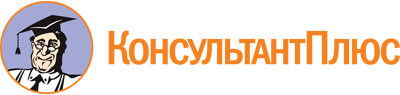 Постановление Правительства РФ от 29.12.2016 N 1528
(ред. от 14.09.2022)
"Об утверждении Правил предоставления из федерального бюджета субсидий российским кредитным организациям, международным финансовым организациям и государственной корпорации развития "ВЭБ.РФ" на возмещение недополученных ими доходов по кредитам, выданным сельскохозяйственным товаропроизводителям (за исключением сельскохозяйственных кредитных потребительских кооперативов), организациям и индивидуальным предпринимателям, осуществляющим производство, первичную и (или) последующую (промышленную) переработку сельскохозяйственной продукции и ее реализацию, по льготной ставке"Документ предоставлен КонсультантПлюс

www.consultant.ru

Дата сохранения: 24.01.2023
 Список изменяющих документов(в ред. Постановлений Правительства РФ от 31.03.2017 N 396,от 24.07.2017 N 875, от 16.10.2018 N 1230, от 26.04.2019 N 512,от 03.02.2020 N 79, от 13.06.2020 N 859, от 11.07.2020 N 1022,от 19.11.2020 N 1886, от 15.01.2021 N 7, от 18.03.2021 N 400,от 07.09.2021 N 1514, от 15.02.2022 N 169, от 03.03.2022 N 280,от 07.04.2022 N 614, от 30.04.2022 N 789, от 08.07.2022 N 1221,от 14.09.2022 N 1610)Список изменяющих документов(в ред. Постановлений Правительства РФ от 24.07.2017 N 875,от 16.10.2018 N 1230, от 26.04.2019 N 512, от 03.02.2020 N 79,от 13.06.2020 N 859, от 11.07.2020 N 1022, от 19.11.2020 N 1886,от 15.01.2021 N 7, от 18.03.2021 N 400, от 07.09.2021 N 1514,от 15.02.2022 N 169, от 03.03.2022 N 280, от 07.04.2022 N 614,от 30.04.2022 N 789, от 08.07.2022 N 1221, от 14.09.2022 N 1610)КонсультантПлюс: примечание.Действие абз. 2 п. 6 приостановлено до 01.01.2023 (Постановление Правительства РФ от 30.04.2022 N 789).Список изменяющих документов(введены Постановлением Правительства РФ от 15.01.2021 N 7;в ред. Постановлений Правительства РФ от 18.03.2021 N 400,от 15.02.2022 N 169)